SPRING 2019 NEWSLETTER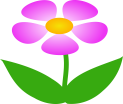 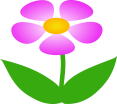 WOODSON CLEAN UP DAYSClean-up days will be later this Summer.  Hope to have the dates available soon.  Be watching the Sewer Bills and the Marquee for the announcement.  With the Trash Pick-up/Sewer Billing Aggregation Ordinance we are considering, the dumpsters will be provided area at no cost.  The Ordinance and Contract with AREA has not been finalized.  We are working out the details now.  GARAGE SALESWoodson will be having citywide garage sale days May 17 and 18 in conjunction with Murrayville.  We will be placing an ad in the newspaper to advertise our citywide garage sales.  Please call 217-673-3611 to place your ad.The American Legion will be having a garage/bake sale at that time as well.  The money collected from the sale helps subsidize Legion expenses.  If you have anything to donate, Legion members will gladly pick it up.  Call 217-370-0457 (John Hartz).WHAT CAN PUT DOWN YOUR DRAINWe have noticed an increase in items going down the drain that has had an adverse effect on our sewer system.  Please be aware of what you are flushing or putting down your drain that does not break up.  Large amount of grease coagulate in the system and cause backups.  Baby wipes are not biodegradable and when put into the sewer cause many problems.  Thank you for your help in keeping our sewer cost effective.DOLLAR GENERALAgain, for a second year, the Village Board would like to “Thank You” for support of the new Dollar General Store.  This is a “GREAT” addition for the Village.  Thank you for all your support and hope you continue to stop over.  Shopping there keeps the store and provides needed benefits for “Our Village”.YARD  WASTE  DISPOSITIONThe sewer plant is open daily for yard refuse.  Only yard waste may be disposed of at that destination.  Thank you for your consideration.  We would appreciate your care and considerations as well, for wet and muddy conditions at the Sewer Plant facility.  “Do Not” deposit grass clippings or leaves onto Village Streets.  This is not only in violation of Village Ordinances but, is in violation of State Law.  It is unsightly as well as hazardous for motorcycles.  Try to discharge the first two or three rounds with the mowers, discharging away from the street.TORNADO WEATHER IS HERE!We have worked very hard to create a space where people might come during strong storms.  The basement of Village Hall has been refurbished so that our neighbors might be protected during storms.  Woodson Village Hall will be open during inclement weather for whoever needs to come.  The south basement door will be unlocked for entry.  Please feel free to use this door to get to safety.  Someone from the Village Board will try to make sure it is accessible.   You may also contact me at 883-2702 if it’s not opened.